 Печатное издание Калининского сельского поселения Вурнарского района***Выпуск с 10 марта 2007 года***05 июня   2019 год, *** № 17 (385) БЮЛЛЕТЕНЬ КАЛИНИНСКОГО СЕЛЬСКОГО ПОСЕЛЕНИЯ ВУРНАРСКОГО РАЙОНА ЧУВАШСКОЙ РЕСПУБЛИКИО подготовке проекта решения Собрания депутатов Калининского сельского поселения Вурнарского района Чувашской Республики «О внесении изменений  в Правила землепользования и застройки Калининского сельского поселения  Вурнарского района Чувашской Республики»Руководствуясь Градостроительным кодексом Российской Федерации, Земельным кодексом РФ, Федеральным законом от 29.12.2004 года №191-ФЗ «О введении в действие Градостроительного кодекса Российской Федерации», Федеральным законом от 06.10.2003 года №131-ФЗ «Об общих принципах организации местного самоуправления в Российской Федерации»; на основании ст. 14 Устава Калининского сельского поселения Вурнарского  района Чувашской Республики; Правил землепользования и застройки Калининского сельского поселения Вурнарского района Чувашской Республики, утвержденных решением Собрания депутатов Калининского сельского поселения  Вурнарского района Чувашской Республики № 20-1 от 20.12.2012 г., администрация Калининского сельского поселения п о с т а н о в л я е т:1. Создать комиссию по разработке проекта решения Собрания депутатов Калининского сельского поселения Вурнарского района Чувашской Республики «О внесении изменений в Правила землепользования и застройки Калининского сельского поселения  Вурнарского района Чувашской Республики»2. Комиссии:- в срок до 15 июня 2019 г. подготовить проект решения Собрания депутатов Калининского сельского поселения Вурнарского района Чувашской Республики «О внесении изменений в Правила землепользования и застройки Калининского сельского поселения  Вурнарского района Чувашской Республики»;- в срок  до 15 июня 2019 г.  разместить проект решения Собрания депутатов Калининского сельского поселения Вурнарского района Чувашской Республики «О внесении изменений в Правила землепользования и застройки Калининского сельского поселения  Вурнарского района Чувашской Республики на  официальном сайте администрации Калининского сельского поселения Вурнарского района Чувашской Республики; - в срок 25 июня 2019 г. обеспечить организацию и проведение публичных слушаний проекта решения Собрания депутатов Калининского сельского поселения Вурнарского района Чувашской Республики «О внесении изменений в Правила землепользования и застройки Калининского сельского поселения  Вурнарского района Чувашской Республики»;- обеспечить согласование проекта   решения Собрания депутатов Калининского сельского поселения Вурнарского района Чувашской Республики «О внесении изменений в Правила землепользования и застройки Калининского сельского поселения  Вурнарского района Чувашской Республики» в порядке, установленным статьей 31 Градостроительного кодекса Российской Федерации.3. Настоящее постановление опубликовать в средствах массовой информации и на официальном сайте администрации Калининского сельского поселения Вурнарского района Чувашской Республики.4. Контроль за настоящим постановлением оставляю за собой.ЧĂВАШ РЕСПУБЛИКИВАРНАР РАЙОНĚ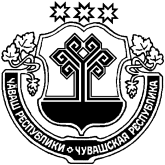 ЧУВАШСКАЯ РЕСПУБЛИКА ВУРНАРСКИЙ РАЙОН НУРАС ЯЛ ПОСЕЛЕНИЙĚН АДМИНИСТРАЦИЙĚ ЙЫШАНУ«05» июня 2019 № 33Нурас салиАДМИНИСТРАЦИЯ КАЛИНИНСКОГО СЕЛЬСКОГО ПОСЕЛЕНИЯ ПОСТАНОВЛЕНИЕ«05» июня  2019 № 33                                                                                                                                                             село КалининоГлава  Калининского сельского поселенияЛ.Н.ИвановаРедактор издания- Л.Н.Иванова. Муниципальное средство массовой информации Учредитель Калининское сельское поселение Вурнарского района Чувашской Республики. Наш адрес: 429212 Чувашия Вурнарский район село Калинино улица Ленина дом №12. Тираж 5 экз.